Załącznik nr 10 - Wzór karty oceny projektu pomocy technicznej wybieranego w sposób niekonkurencyjny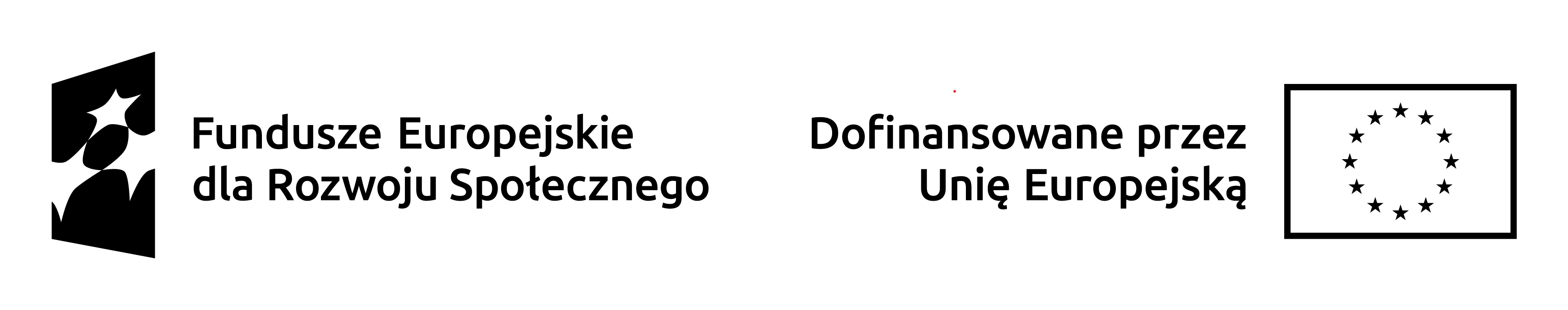 KARTA OCENY WNIOSKU O DOFINANSOWANIE PROJEKTU POMOCY TECHNICZNEJ WYBIERANEGO W SPOSÓB NIEKONKURENCYJNY W RAMACH PROGRAMU FERS INSTYTUCJA ORGANIZUJĄCA NABÓR: 	DATA WPŁYWU WNIOSKU: 	SUMA KONTROLNA WNIOSKU: 	TYTUŁ PROJEKTU: 	NAZWA WNIOSKODAWCY: 	OCENIAJĄCY: 	 KRYTERIA OCENIANE W SYSTEMIE 0-1  KRYTERIA OCENIANE W SYSTEMIE 0-1 1.   Wniosek o dofinansowanie jest zgodny z dokumentami programowymi i finansowymi.Weryfikacji podlega zgodność zakresu projektu opisanego we wniosku o dofinansowanie 
z Programem Fundusze Europejskie dla Rozwoju Społecznego oraz Szczegółowym Opisem Priorytetów FERS.1.   Wniosek o dofinansowanie jest zgodny z dokumentami programowymi i finansowymi.Weryfikacji podlega zgodność zakresu projektu opisanego we wniosku o dofinansowanie 
z Programem Fundusze Europejskie dla Rozwoju Społecznego oraz Szczegółowym Opisem Priorytetów FERS.□ Tak □ Nie – skierować wniosek do poprawy lub uzupełnienia, uzasadnić.Uzasadnienie oceny spełniania kryteriów (wypełnić w przypadku zaznaczenia powyżej odpowiedzi „nie”):Uzasadnienie oceny spełniania kryteriów (wypełnić w przypadku zaznaczenia powyżej odpowiedzi „nie”):2.   Projekt jest zgodny ze Strategią Komunikacji Funduszy Europejskich na lata 2021-2027 
i Strategią Komunikacji Programu FERS.   Weryfikacji podlega czy wnioskodawca zadeklarował we wniosku o dofinansowanie, że działania 
w zakresie komunikacji  i widoczności w ramach projektu będą realizowane zgodnie ze Strategią Komunikacji Funduszy Europejskich na lata 2021-2027 i Strategią Komunikacji Programu FERS.2.   Projekt jest zgodny ze Strategią Komunikacji Funduszy Europejskich na lata 2021-2027 
i Strategią Komunikacji Programu FERS.   Weryfikacji podlega czy wnioskodawca zadeklarował we wniosku o dofinansowanie, że działania 
w zakresie komunikacji  i widoczności w ramach projektu będą realizowane zgodnie ze Strategią Komunikacji Funduszy Europejskich na lata 2021-2027 i Strategią Komunikacji Programu FERS.□ Tak □ Nie – skierować wniosek do poprawy lub uzupełnienia, uzasadnić.Uzasadnienie oceny spełniania kryteriów (wypełnić w przypadku zaznaczenia powyżej odpowiedzi „nie”)Uzasadnienie oceny spełniania kryteriów (wypełnić w przypadku zaznaczenia powyżej odpowiedzi „nie”)3.   Projekt jest zgodny z prawem unijnym i krajowym, w tym z: zasadą równości kobiet i mężczyzn; zasadą zrównoważonego rozwoju; Kartą Praw Podstawowych Unii Europejskiej z dnia 26 października 2012 r. (Dz. Urz. UE C 326 z 26.10.2012, str. 391) i Konwencją o Prawach Osób Niepełnosprawnych, sporządzoną w Nowym Jorku z dnia 13 grudnia 2006 r. (Dz. U. z 2012 r. poz. 1169, z późn. zm.). Przez zgodność z Kartą Praw Podstawowych Unii Europejskiej z dnia 26 października 2012 r. i Konwencją o Prawach Osób Niepełnosprawnych na etapie oceny wniosku należy rozumieć brak sprzeczności pomiędzy zapisami projektu a wymogami tych dokumentów lub stwierdzenie, że te wymagania są neutralne wobec zakresu i zawartości projektu.  3.   Projekt jest zgodny z prawem unijnym i krajowym, w tym z: zasadą równości kobiet i mężczyzn; zasadą zrównoważonego rozwoju; Kartą Praw Podstawowych Unii Europejskiej z dnia 26 października 2012 r. (Dz. Urz. UE C 326 z 26.10.2012, str. 391) i Konwencją o Prawach Osób Niepełnosprawnych, sporządzoną w Nowym Jorku z dnia 13 grudnia 2006 r. (Dz. U. z 2012 r. poz. 1169, z późn. zm.). Przez zgodność z Kartą Praw Podstawowych Unii Europejskiej z dnia 26 października 2012 r. i Konwencją o Prawach Osób Niepełnosprawnych na etapie oceny wniosku należy rozumieć brak sprzeczności pomiędzy zapisami projektu a wymogami tych dokumentów lub stwierdzenie, że te wymagania są neutralne wobec zakresu i zawartości projektu.  □ Tak □ Nie – skierować wniosek do poprawy lub uzupełnienia, uzasadnić.Uzasadnienie oceny spełniania kryteriów (wypełnić w przypadku zaznaczenia powyżej odpowiedzi „nie”)Uzasadnienie oceny spełniania kryteriów (wypełnić w przypadku zaznaczenia powyżej odpowiedzi „nie”)4.   Projekt ma pozytywny wpływ na zasadę równości szans i niedyskryminacji, w tym dostępności dla osób z niepełnosprawnościami.Przez pozytywny wpływ należy rozumieć zapewnienie wsparcia bez jakiekolwiek dyskryminacji ze względu na przesłanki określone w art. 9 Rozporządzenia ogólnego, w tym zapewnienie dostępności do oferowanego w projekcie wsparcia dla wszystkich jego uczestników oraz zapewnienie dostępności wszystkich produktów projektu (które nie zostały uznane za neutralne) dla wszystkich ich użytkowników, zgodnie ze standardami dostępności, stanowiącymi załącznik do Wytycznych dotyczących realizacji zasad równościowych w ramach funduszy unijnych na lata 2021-2027.4.   Projekt ma pozytywny wpływ na zasadę równości szans i niedyskryminacji, w tym dostępności dla osób z niepełnosprawnościami.Przez pozytywny wpływ należy rozumieć zapewnienie wsparcia bez jakiekolwiek dyskryminacji ze względu na przesłanki określone w art. 9 Rozporządzenia ogólnego, w tym zapewnienie dostępności do oferowanego w projekcie wsparcia dla wszystkich jego uczestników oraz zapewnienie dostępności wszystkich produktów projektu (które nie zostały uznane za neutralne) dla wszystkich ich użytkowników, zgodnie ze standardami dostępności, stanowiącymi załącznik do Wytycznych dotyczących realizacji zasad równościowych w ramach funduszy unijnych na lata 2021-2027.□ Tak □ Nie – skierować wniosek do poprawy lub uzupełnienia, uzasadnić.Uzasadnienie oceny spełniania kryteriów (wypełnić w przypadku zaznaczenia powyżej odpowiedzi „nie”)Uzasadnienie oceny spełniania kryteriów (wypełnić w przypadku zaznaczenia powyżej odpowiedzi „nie”)5.   Kwalifikowalność wydatków ujętych we wniosku o dofinansowanie Weryfikacja kwalifikowalności wydatków ujętych we wniosku o dofinansowanie z właściwymi wytycznymi, w tym z Wytycznymi Ministra Funduszy i Polityki Regionalnej w zakresie wykorzystania środków pomocy technicznej na lata 2021-2027 oraz Zasadami finansowania Programu Fundusze Europejskie dla Rozwoju Społecznego.Ocena efektywności kosztowej wydatków rozliczanych po kosztach rzeczywistych, w tym ocena proporcjonalności przyjętej relacji „nakład-rezultat". 5.   Kwalifikowalność wydatków ujętych we wniosku o dofinansowanie Weryfikacja kwalifikowalności wydatków ujętych we wniosku o dofinansowanie z właściwymi wytycznymi, w tym z Wytycznymi Ministra Funduszy i Polityki Regionalnej w zakresie wykorzystania środków pomocy technicznej na lata 2021-2027 oraz Zasadami finansowania Programu Fundusze Europejskie dla Rozwoju Społecznego.Ocena efektywności kosztowej wydatków rozliczanych po kosztach rzeczywistych, w tym ocena proporcjonalności przyjętej relacji „nakład-rezultat". □ Tak □ Nie – skierować wniosek do poprawy lub uzupełnienia, uzasadnić.Uzasadnienie oceny spełniania kryteriów (wypełnić w przypadku zaznaczenia powyżej odpowiedzi „nie”)Uzasadnienie oceny spełniania kryteriów (wypełnić w przypadku zaznaczenia powyżej odpowiedzi „nie”)6.   Prawidłowość sporządzenia opisu zadań i budżetu projektu, tj.:wartość wniosku nie przekracza wysokości środków dostępnych dla Wnioskodawcy;budżet został prawidłowo wyliczony, w tym w zakresie zgodności ze stawką jednostkową określoną w porozumieniu w sprawie realizacji FERS;działania i wydatki nieobjętą stawką jednostkową są zgodne z Wytycznymi Ministra Funduszy i Polityki Regionalnej dotyczącymi informacji i promocji Funduszy Europejskich na lata 2021-2027 (jeśli dotyczy);działania i wydatki nieobjęte stawką jednostkową są zgodne z Planem Ewaluacji FERS (jeśli dotyczy).6.   Prawidłowość sporządzenia opisu zadań i budżetu projektu, tj.:wartość wniosku nie przekracza wysokości środków dostępnych dla Wnioskodawcy;budżet został prawidłowo wyliczony, w tym w zakresie zgodności ze stawką jednostkową określoną w porozumieniu w sprawie realizacji FERS;działania i wydatki nieobjętą stawką jednostkową są zgodne z Wytycznymi Ministra Funduszy i Polityki Regionalnej dotyczącymi informacji i promocji Funduszy Europejskich na lata 2021-2027 (jeśli dotyczy);działania i wydatki nieobjęte stawką jednostkową są zgodne z Planem Ewaluacji FERS (jeśli dotyczy).□ Tak □ Nie – skierować wniosek do poprawy lub uzupełnienia, uzasadnić.Uzasadnienie oceny spełniania kryteriów (wypełnić w przypadku zaznaczenia powyżej odpowiedzi „nie”)Uzasadnienie oceny spełniania kryteriów (wypełnić w przypadku zaznaczenia powyżej odpowiedzi „nie”)7.    Właściwy dobór wskaźników we wniosku o dofinansowanie Weryfikacji podlega prawidłowość doboru wskaźników do poszczególnych zadań ujętych we wniosku o dofinansowanie, w tym ujęcie we wniosku wskaźników dla rozliczenia kwot stawką jednostkową oraz określenia ich wartości.7.    Właściwy dobór wskaźników we wniosku o dofinansowanie Weryfikacji podlega prawidłowość doboru wskaźników do poszczególnych zadań ujętych we wniosku o dofinansowanie, w tym ujęcie we wniosku wskaźników dla rozliczenia kwot stawką jednostkową oraz określenia ich wartości.□ Tak □ Nie – skierować wniosek do poprawy lub uzupełnienia, uzasadnić.Uzasadnienie oceny spełniania kryteriów (wypełnić w przypadku zaznaczenia powyżej odpowiedzi „nie”)Uzasadnienie oceny spełniania kryteriów (wypełnić w przypadku zaznaczenia powyżej odpowiedzi „nie”)CZY PROJEKT SPEŁNIA KRYTERIA I MOŻE ZOSTAĆ WYBRANY DO DOFINANSOWANIA?CZY PROJEKT SPEŁNIA KRYTERIA I MOŻE ZOSTAĆ WYBRANY DO DOFINANSOWANIA?□ TAK □ NIEData i podpis oceniającego (-ej):Data i podpis oceniającego (-ej):